Year 5/6 homework Summer 1 2016Choose the homework projects you would like to do, enough to score at least 20 points.If you would like to email your homework, please send it to enquiries@etwall.derbyshire.sch.uk and write on the email the name of your teacher, and who it is from. As part of your homework, please remember that you need to complete your reading journal each week.Remember to learn your spellings ready for your test each Friday and practise your Rapid Number Recall target.ActivityPointsActivities  chosenTopicCave homes During the Stone Age, people lived in caves. If you had to live in a cave what would you like it to look like and what would be in it? Be as creative and imaginative as you like! Maybe you could build your own 3D cave to bring in.5Time travellers Imagine that you have been whisked back in time to Pre-historic Britain. You have been allowed to take one person and one object from 2016 with you. What and who would you take? Explain your choice?3Create a word search or crossword about Prehistoric Britain. 3ScienceResearch an invertebrate and create a fact file about their features.3What is the difference between warm-blooded animals and cold-blooded animals? Give examples. 2ArtCave Art Make up your own story, it can be about anything you like but tell it through cave art pictures!5PE3Imagine you have met a new friend and they know nothing about your favourite sport. Explain the rules and include diagrams to support the text. 5Make up your own gymnastic sequence. You can share this with your class in the next PE lesson.3EnglishDesign an invention and then produce an explanation text all about. Include: what it is, what it does, how it works, the benefits of owning one and how to look after it.5Write a non-chronological report about prehistoric Britain. Pick an era: Stone Age, Bronze Age or Iron Age and then write about life during this time, such as: homes, food, animals, farming, tools.  Include features such as: introduction, conclusion, sub-headings, bullet points, past tense, illustrations and captions. 5Write a diary entry about the day of a child during the Stone Age. Include a range of fronted adverbials and relative clauses. Remember to write in the past tense and the first person. 5Make a poster explaining the correct use of the apostrophe (Omission and Possession). 3MathsStone Age maths Stone age people did not understand numbers as we do. Archaeologists have these markings in a cave and they think that they might be Stone Age counting. Can you come up with your own method of counting? You might want to choose symbols to mean certain amounts. Will you count in sets of 10 or will your counting system work in another way?  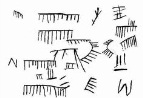 5Y6 only: Revision guidesUse your revision guides to work on areas that you feel you need some extra practise on before your assessments in May. You don’t need to show us this work, just do it on paper at home as you usually would.10